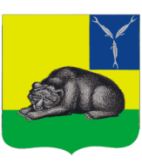 ВОЛЬСКОЕ МУНИЦИПАЛЬНОЕ СОБРАНИЕВОЛЬСКОГО МУНИЦИПАЛЬНОГО РАЙОНАСАРАТОВСКОЙ ОБЛАСТИ    Р Е Ш Е Н И Еот 27.12.2021 г.                             № 85/519-2021                                 г. ВольскВ соответствии со статьей 269.2 Бюджетного Кодекса Российской Федерации, с частью 4 статьи 15 Федерального закона от 06.10.2003 г. №131-ФЗ «Об общих принципах организации местного самоуправления в Российской Федерации», ст.ст. 3,19 Устава Вольского муниципального района, учитывая наличие Решений представительных органов местного самоуправления поселений, входящих в состав Вольского муниципального района: Барановского МО от 16.12.2021 года № 5/3-19,  Белогорновского МО от 16.12.2021 года          № 5/3-22, Верхнечернавского МО от 16.12.2021 года № 5/3-19, Колоярского МО от 16.12.2021 года № 5/3-21, Кряжимского МО от 16.12.2021 года № 5/3-22, Куриловского МО от 16.12.2021 года № 5/3-19, Междуреченского МО от 16.12.2021 года № 5/3-17, Нижнечернавского МО от 16.12.2021 года № 5/3-22, Покровского МО от 16.12.2021 года № 5/3-18, Сенного МО от 16.12.2021 года № 5/4-25, Талалихинского МО от 16.12.2021 года № 5/3-23, Терсинского МО от 20.12.2021 года № 5/4-19, Черкасского МО от 16.12.2021 года № 5/3-18, Широкобуеракского МО от 16.12.2021 года № 5/3-18, Вольское муниципальное Собрание РЕШИЛО:		1. Принять на исполнение в 2022 году функциональному органу администрации Вольского муниципального района, осуществляющему функции внутреннего муниципального финансового контроля, полномочия  органов внутреннего муниципального финансового контроля администрации  Барановского муниципального образования, Белогорновского муниципального образования, Верхнечернавского муниципального образования, Колоярского муниципального образования, Кряжимского муниципального образования, Куриловского муниципального образования, Междуреченского муниципального образования, Нижнечернавского муниципального образования, Покровского муниципального образования, Сенного муниципального образования, Талалихинского муниципального образования, Терсинского муниципального образования, Черкасского муниципального образования, Широкобуеракского  муниципального образования по осуществлению внутреннего муниципального финансового контроля. 2.   Уполномочить Главу Вольского муниципального района на подписание соглашений о передаче на 2022 год функциональному органу Администрации Вольского муниципального района, осуществляющему функции внутреннего муниципального финансового контроля, полномочия органов внутреннего финансового контроля администрации Барановского муниципального образования, Белогорновского муниципального образования, Верхнечернавского муниципального образования, Колоярского муниципального образования, Кряжимского муниципального образования, Куриловского муниципального образования, Междуреченского муниципального образования, Нижнечернавского муниципального образования, Покровского муниципального образования, Сенного муниципального образования, Талалихинского муниципального образования, Терсинского муниципального образования, Черкасского муниципального образования, Широкобуеракского муниципального образования по осуществлению внутреннего муниципального финансового контроля.3. Поручить функциональному органу Администрации Вольского муниципального района, осуществляющему функции внутреннего муниципального финансового контроля, разработать текст соглашения и организовать исполнение принятого полномочия в рамках заключенного соглашения.4.   Контроль за исполнением настоящего решения возложить на Главу Вольского муниципального района. 5.  Настоящее решение подлежит официальному опубликованию и вступает в силу с 01 января 2022 года, но не ранее даты его официального опубликования.Председатель Вольскогомуниципального Собрания	 			               	  О.А. КирсановаИ.о. Главы Вольскогомуниципального района                                                              М.А. КузнецовО заключении соглашений по осуществлению полномочий органов внутреннего муниципального финансового контроля поселений, входящих в состав Вольского муниципального района, по внутреннему муниципальному финансовому  контролю  на 2022 год                            